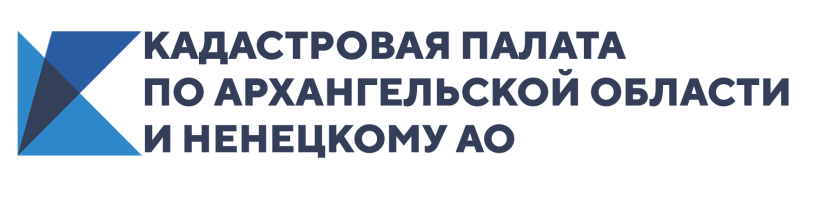 Вебинар на тему«Как исправить кадастровую стоимость?»Кадастровая палата по Архангельской области и Ненецкому автономному округу приглашает принять участие в вебинаре «Как исправить кадастровую стоимость?», который состоится 09.11.2020г.  в 10:00 МСК.Дополнительно к нормам федерального закона от 3 июля 2016 года № 237 «О государственной кадастровой оценке» слушателей ждет увлекательный рассказ о том, почему в реестре недвижимости у каких-то объектов кадастровая стоимость может отсутствовать.От чего зависит уменьшение числа объектов без кадастровой стоимости?Какую информацию содержит Фонд данных государственной кадастровой оценки?Куда обратиться, если кадастровая стоимость категорически не устраивает?Наряду с ответами на эти вопросы, вы получите мастер-класс по пользованию связанными с кадастровой стоимостью электронными сервисами Росреестра. А сопроводят вас по обширной и неоднозначной теме исправления кадастровой стоимости начальник юридического отдела Кадастровой палаты по Архангельской области и Ненецкому автономному округу Оксана Юнусова и ее помощницы.Присоединяйтесь – будет интересно!Продолжительность  до 90 минут.Стоимость участия 1000 рублей.Принять участие в вебинаре Вы можете после авторизации.Оплата принимается до 8 ноября! Успейте оплатить квитанцию!Убедительная просьба - оплачивать участие в вебинаре как гражданин (физическое лицо), а не от организации.